SERVIÇO PÚBLICO FEDERAL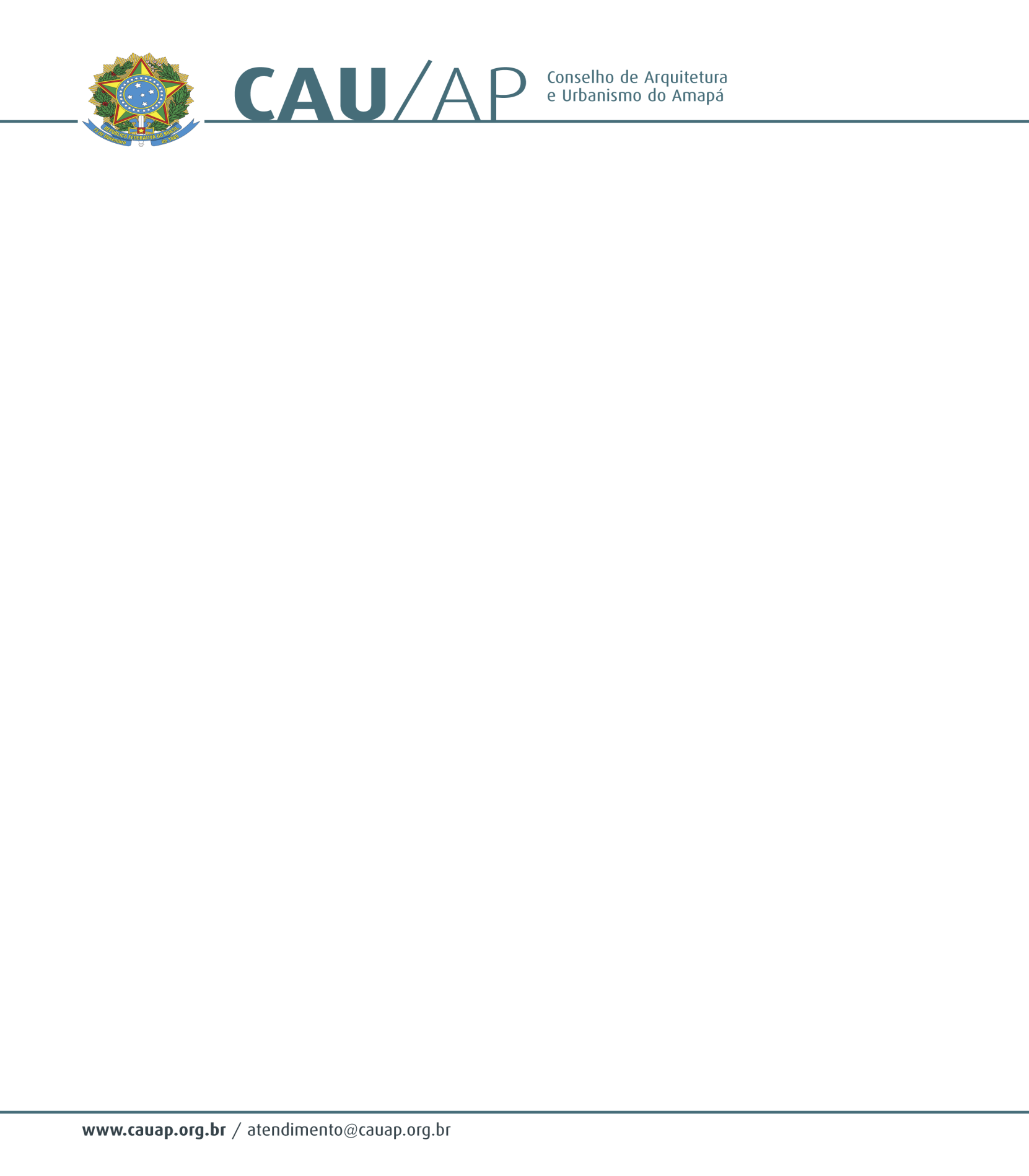 CONSELHO DE ARQUITETURA E URBANISMO DO AMAPÁPORTARIA Nº 32-A, DE 09 DE NOVEMBRO DE 2015.        O Presidente do Conselho de Arquitetura e Urbanismo do Amapá (CAU/AP), no uso de suas atribuições que lhe confere o art.29 da lei nº 12378 de 31 de dezembro de 2010, e o inciso XI do art. 32 do Regimento Provisório aprovado na Sessão Plenária Ordinária nº 1 de 18 de novembro de 2011, com a redação dada pela Resolução CAU/AP nº1 de 15 de dezembro de 2011.RESOLVE:Art. 1º Nomear CHARLES DE OLIVEIRA DA SILVA, para compor e atuar nos processos da Comissão Permanente de Licitações do CAU/AP, em substituição a servidora ALINE AGUIAR RODRIGUES que se encontra em gozo de licença maternidade.Art. 2º - Esta portaria entra em vigor na data de sua assinatura.Dê ciência, e cumpra-se.EUMENIDES DE ALMEIDA MASCARENHASPresidente do CAU/AP